Вестник                        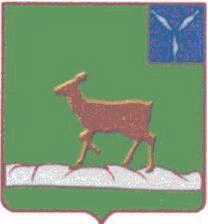 Ивантеевского муниципального районаофициальный  информационный бюллетень				 от 10 декабря 2019 года № 31 (88)Официальный сайт администрации Ивантеевского муниципального района				ivanteevka.sarmo.ruРешение Ивантеевского районного Собрания от 10.12.2019 №89 «О внесении изменений и дополнений в решение районного Собрания от 28 сентября 2016 г. №9 «Об утверждении Регламента Ивантеевского районного Собрания Ивантеевского муниципального районаСаратовской области»В соответствии с Федеральным законом от 6 октября 2003 года  №131-ФЗ «Об общих принципах организации местного самоуправления в Российской Федерации», Законом Саратовской области от 2 августа 2017 №66-ЗСО «О порядке представления гражданами, претендующими на замещение муниципальной должности, должности главы местной администрации по контракту, и лицами, замещающими муниципальные должности, должности глав местных администраций по контракту, сведений о доходах, расходах, об имуществе и обязательствах имущественного характера, представляемых в соответствии с законодательством Российской Федерации о противодействии коррупции, и проверки достоверности и полноты таких сведений» и на основании статьи 33  Устава Ивантеевского района Ивантеевское районное Собрание  РЕШИЛО: 1. Внести в приложение  №1 к решению районного Собрания от 28 сентября 2016 г. №9 «Об утверждении Регламента Ивантеевского районного Собрания Ивантеевского муниципального района Саратовской области» следующие изменения и дополнения:1.1. Дополнить разделом 3.1. «Статус депутата Ивантеевского районного Собрания» следующего содержания:«3.1. Статус депутата Ивантеевского районного Собрания3.1.1. К депутату Ивантеевского районного Собрания (далее к депутату), члену выборного органа местного самоуправления, выборному должностному лицу местного самоуправления, представившим недостоверные или неполные сведения о своих доходах, расходах, об имуществе и обязательствах имущественного характера, а также сведения о доходах, расходах, об имуществе и обязательствах имущественного характера своих супруги (супруга) и несовершеннолетних детей, если искажение этих сведений является несущественным, могут быть применены меры ответственности: 1) предупреждение; 2) освобождение депутата, члена выборного органа местного самоуправления от должности; 3) освобождение от осуществления полномочий на постоянной основе с лишением права осуществлять полномочия на постоянной основе до прекращения срока его полномочий; 4) запрет занимать должности в представительном органе муниципального образования, выборном органе местного самоуправления до прекращения срока его полномочий; 5) запрет исполнять полномочия на постоянной основе до прекращения срока его полномочий. 3.1.2. Решение о применении меры ответственности принимается Ивантеевским районным Собранием Ивантеевского муниципального района  Саратовской области на основании обращения Губернатора Саратовской области с заявлением о применении меры ответственности  в срок не позднее одного месяца  со дня обращения Губернатора Саратовской области».2. Опубликовать настоящее решение в официальном информационном бюллетене «Вестник Ивантеевского муниципального района» и разместить на сайте администрации Ивантеевского муниципального района в сети «Интернет».3. Настоящее решение вступает в силу со дня официального опубликования.Учредитель располагается по адресу: 413950, Саратовская область, с. Ивантеевка, ул. Советская, д.14Тираж Бюллетеня: 50 экземпляров. Бесплатно;Главный редактор: Басов В.В.Адреса издателя: 413950, Саратовская область, с. Ивантеевка, ул. Советская, д.14, тел. 5-16-41Электронный адрес: iva_omo@rambler.ruОфициальный сайт ivanteevka.sarmo.ru  Выпуск № 31 (88)Издается с 2016 годаДекабрь -2019СЕГОДНЯ В НОМЕРЕ:Председатель Ивантеевскогорайонного Собрания  		А.М. НелинГлава Ивантеевского муниципального районаСаратовской области           В.В. Басов                                                           